Uppstart av kiosken
Hej och tack! Ni gör en viktig uppgift.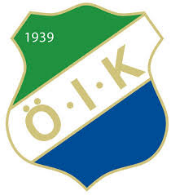 Nyckel för att komma in i klubbhuset finns hos ansvarig tränare på plats- märkt B. Med den ges tillträde till kansliet, där nyckeln till kiosk, varulager och städrum (lager för städartiklar) finns (märkt E) i en märkt behållare på hyllaKiosken öppnas senast 30 min innan matchstartTvätta händernaTa upp korv och korvbröd ur frysen om det inte redan är gjortStarta korvbadet. Koka vatten i vattenkokare el på spisen och häll i badet. Använd gärna kryddpepparSäkerställ att drickor finns i kylen (i försäljningsrummet)Sätt på kaffe och tappa på termos när det är klartStarta toastjärnet. Markering med lampa tänds när det är varmtKolla om det finns färdig toast i frysen- gör annars nya toast med smör, ost och skinkaTa fram godis och dricka och duka upp med ev fikabrödTa fram kassan som finns i det låsta varuförrådet i skåp till vänster om ingång in i förrådetTa fram en redovisningsblankett ”ÖIK-Kiosk kassaredovisning” ur pärmen. Märk med lag, namn på ansvarig samt och redovisa varje swishbetalning genom att fylla i redovisningsblanketten med resp. summaTa ut papperskorgar och sätt i svart sopsäckLås upp försäljningsluckan- nyckel finns på nyckelknippan med frysnyckeln- som hänger i varulagretAdministration- se ÖIK-Kiosk instruktion stängningRedovisa intäkter från kiosken på ”ÖIK-Kiosk kassaredovisning” genom att summera och lägg i kuvert märkt med datum och ansvarigt lag 